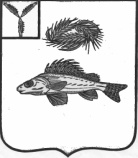 СОВЕТЧАПАЕВСКОГО МУНИЦИПАЛЬНОГО ОБРАЗОВАНИЯЕРШОВСКОГО  РАЙОНА САРАТОВСКОЙ ОБЛАСТИ РЕШЕНИЕОт 05 мая 2016 года							            № 54-91Об отмене решения Совета 
Чапаевского муниципального 
образования Ершовского района 
Саратовской области от 18.11.2015
 года №41-67


  Руководствуясь Уставом Чапаевского муниципального образования Ершовского района Саратовской области , Совет решил:

1.Решение Совета Чапаевского муниципального образования Ершовского района Саратовской области от 18 ноября 2015 года №41-67 «Об установлении порядка определения размера арендной платы за земельные участки, находящиеся в муниципальной собственности Чапаевского МО Ершовского района Саратовской области, и об установлении Порядка определения коэффициента (К(%), применяемого для определения арендной платы за земельные участки, находящиеся в муниципальной собственности Чапаевского МО Ершовского р-на Саратовской обл., государственная собственность на которые не разграничена на территории Чапаевского МО, предоставляемые в аренду без проведения торгов», признать утратившим силу.
2.Обнародовать настоящее решение в соответствии с установленным порядком и разместить на официальном сайте в сети «Интернет».




Глава Совета Чапаевского 
муниципального образования:		Н.С.Шилин